List all Part Number and/or Components Required:Instructions:   Take unit of 3605G from inventory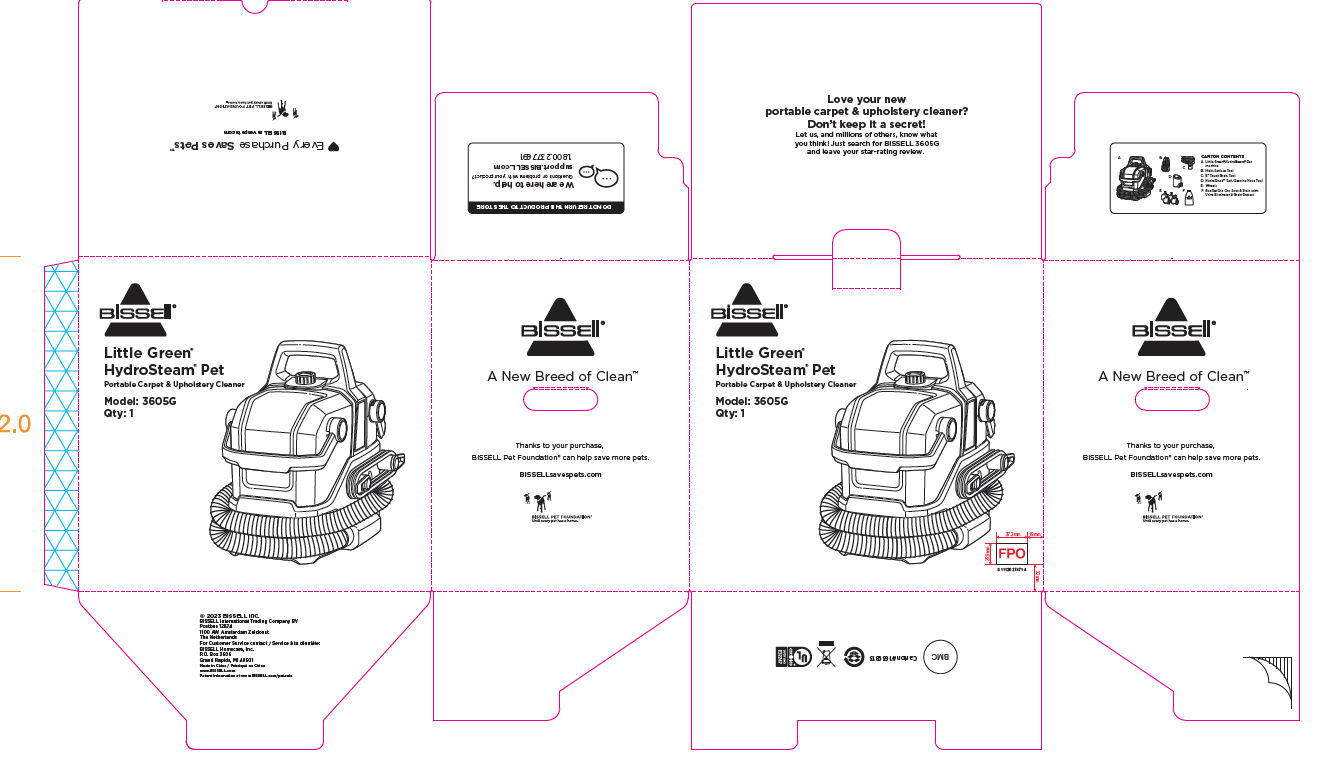    Take one formula bottle 1639855 (2038G) from inventory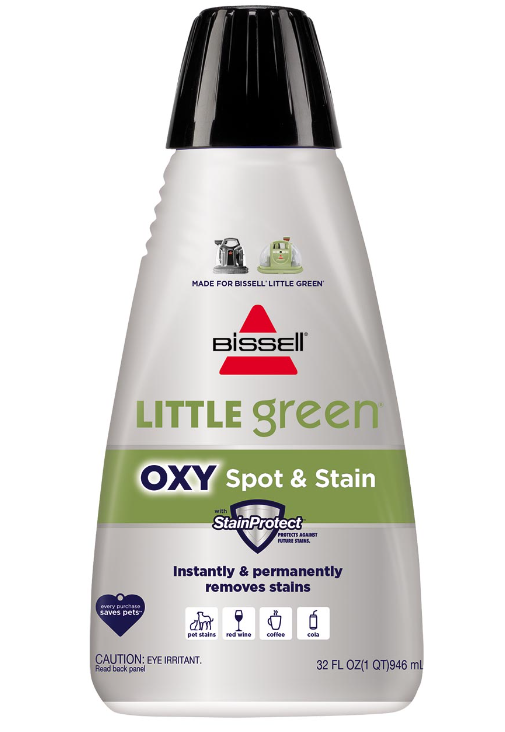    Grab part number 1639918 (3605F carton)   Pack both the 3605G and 1639855 (2038G) formula into the 1639918 (3605F) carton
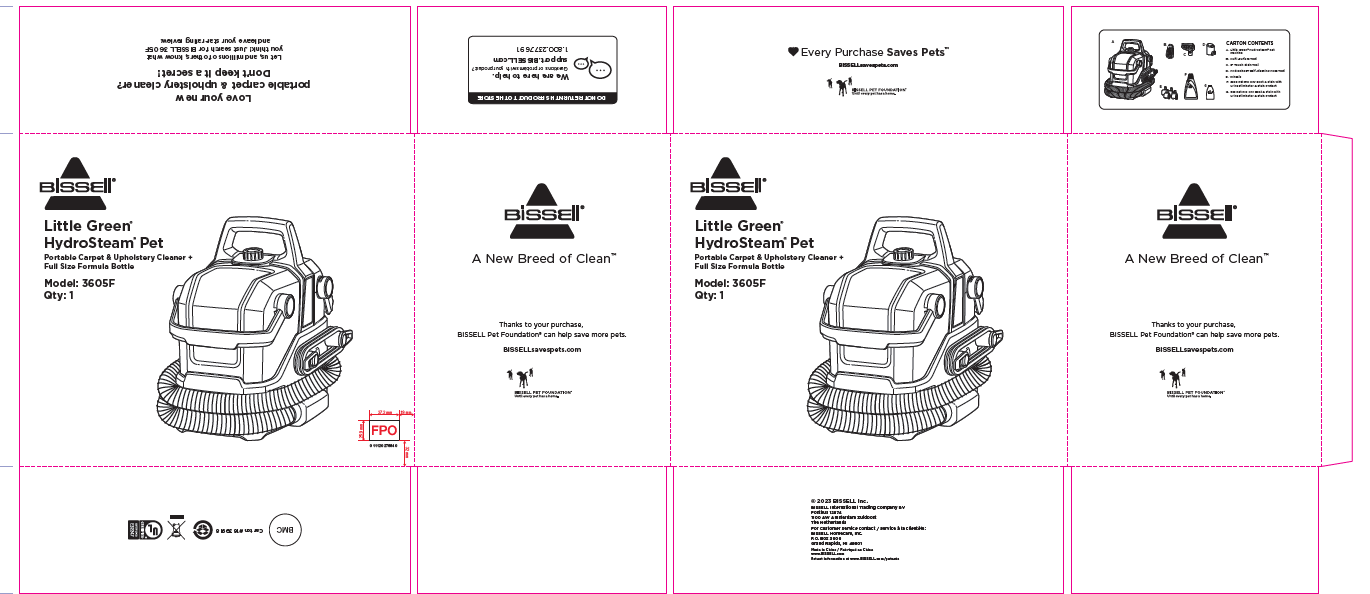    Place bubble wrap or alternative packing material to make sure everything is secure in box   Repalletize per 3605F instructions on supplier siteMarketingMarketingProcurementProcurementPart NumberDescriptionSupplierDelivery Time3605GLittle Green HydroSteam PetDonlim1639855Little Green Formula (2038G is FG)BHI1639918Little Green HydroSteam Pet 3605F CartonGreen Bay Packaging